14thInspiraTO Festival Schedule (May 30 – June 8, 2019)                                              THEME: OUTCAST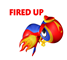 Production/Performances (updated: Jan.26/19) Nicole Santos (Production Manager): nicolesantospm@gmail.com 416-831-9470Actors must be in the theatre at least 40 minutes before each show (not their play) and stay for the final show curtain call redShow – intense and provocative - 6 ten-minute plays: (Mainstage) / 5 performances blueShow–intriguing and expansive - 6 ten-minute plays: (Mainstage)/ 5 performances blackShow: Unhinged – 6 ten-minute plays: all in Studio/ 9 performances (6 theatre co’s create – full creative control)whiteShow – intimate and personal -6 ten-minute plays: (3 in Trinity, 3 in Studio/ 9 performances)greyShow – Rehooked - 6 ten-minute plays (address the same challenge): (Mainstage)/ 2 performancesTheatre InspiraTO Tech Schedule                                                     14thInspiraTO Festival, 2019 All props dropped off by 1st tech run 1st tech run: Mainstage plays are given 60 minutes, Trinity & Studio plays are given 90 minutes but directors and actors (in costume) must be available for:SAT MAY 251st tech run: Mainstage plays are given 60 minutes, Studio plays are given 70 minutes but directors and actors (in costume) must be available for: SUN MAY 262nd tech run: Mainstage plays are given 40 minutes, Trinity & Studio plays are given 60 minutes but directors and actors (in costume) must be available for:MON MAY 272nd tech run: Mainstage plays are given 40 minutes, Studio plays are given 40 minutes but directors and actors (in costume) must be available for: TUE MAY 28WED. MAY 29: Cue-to-cue/ Dress Rehearsal for all shows:All actors/directors must be ready at the beginning of their dress (in full costume and make-up) during the following times: whiteShow at 3:00 /  redShow at 4:30 /  blackShow at 6:30 -  pm /  blueShow at 8:00 pm.  Actors must be available for 2.5 hours for their dressFriday May 24: SM/ASM meeting at 6:30 pm – stay for Director’s MeetingDirector’s Meeting at 7:30 pm 14thinspiraTO shows / spaces and order of playsredShow (Mainstage)1.  Shifting Emojis2.  One Small Step3.  Blood4.  Faith on Tuesday5.  The Stand6.  Homo for ChristmasblueShow (Mainstage)1.  Just a Game2.  Old Age and Treachery3.  Strings4.  Chain Link5.  Take Me Out6.  StargazerwhiteShow (Trinity & Studio spaces)1. Trinity – Extended Time - Trinity 2. Studio – It Takes A Village - Studio3. Trinity -  Three Lotus Flowers - Trinity4. Studio – The Sum of Your Experience - Studio5. Trinity – Catch A Falling Knife - Trinity6. Studio – Wine Night - StudioblackShow (All in the Studio)1. Play 12. Play 23. Play 34. Play 45. Play 56. Play 6greyShow – TBA Mainstage videohttps://www.youtube.com/watch?v=Qg0sq-ZC1jM large stage, many lighting options, use of projections, theatrical Studio videohttps://www.youtube.com/watch?v=stfA6cLKhgc large stage, good selection of lighting options, atmosphericTrinity Room videohttps://www.youtube.com/watch?v=kK3MdL_KqIU intimate experience, can configure space anyway you like /minimal lighting optionsMon May 20Victoria DayTues May 21Wed May 22Hang 9 – 5Ladder help for Main.Open: 9 amClose: 5 pmThurs May 23Set design 9-6Need help –at least 3 peopleDrop off projectorOpen: 9 amClose: 6 pmFri May 24Focus: Mainstage/ladderLighting board/propsHang/set – Studio/ladder Set up – Trinity6:30 pm/SM meeting7:30 pm/ Director’s meeting /opening partyOpen: 9 am to 9:00 pmSat  May 25Light checkFocus/am -Studio red tech 9-6white tech 9-6 Open: 9 amClose: 6 pmSun May 26 blue tech10-6black tech10-6Open: 10 amClose: 6 pmMon May 272:00 pm:last min. fixesred tech 5-10:30white tech5-10:30Open: 2:00 pmClose: 10:30 pmTues May 28blue tech 5-10:30black tech 5-10:30Open: 4:30 pmClose: 10:30 pmWed May 29Cue-to-cue/ DRESS3:00 pm/white4:30 pm/red6:30 pm/black8:00 pm/blueOpen: 2:30 pmClose:  10:30 pm Thurs May 30: fest opens  7 pm/red/white 9 pm/blue/black Open: 5:30 pm  Close: 11:00 pmFri May 318 pm/red/white9:45 pm/black10:45pm/talkBack in StudioOpen: 6:30 pmClose: 11:30 pmSat June 12 pm/blackgreyShow tech4 pm/white  6 pm/red/black 8 pm /blue/white9pm/talkBack in Main.Open: 12:30 pmClose: 11:00 pm Sun June 2Mon June 38pm/whiteMainstage:6:30 to 9:30 pm:Director's ToolboxWorkshopOpen: 6:00 pmClose:10:00 pmTues June 48pm/black6:30 pm/greyShow tech MainstageOpen: 6:30 pmClose: 10:30 pmWed June 58 pm/red/white9:30 pm/greyShowdressOpen: 7:00 pmClose: 11:00 pmThurs June 67 pm/blue/black9 pm/white/greyShowOpen: 5:30 pmClose: 10:30 pmFri June 78 pm/blue/black9:45 pm/greyShowOpen: 6:30 pm Close: 11:30 pmSat June 8: closes2 pm/white 4 pm/black 6 pm/blue/white  8 pm/red/black9 pm/AwardsOpen: 12:30 pmClose:  12:00 am Sun June 9STRIKE props/costumeremoved by noon/ help: 4 peopleprojectors on June 10 pickup?Open: 10:00 amClose:  4:00 pmMainstage (Red)Trinity Room (White)Studio (White)9:30 – 11:30 am/ Shifting Emojis10 am – 12 pm/ Extended Time9:00 - 11:00/ Light Focus10:30 – 12:30 pm / One Small Step11:30 – 1:30 pm / Blood12 pm – 2 pm/ Three Lotus Flowers11am- 1 pm/ It Takes a Village1:10 – 3:10 pm / Faith on Tuesday2:10 – 4:10 pm/ The Stand2 pm- 4/ Catch A Falling Knife1 pm-3 pm/ The Sum of your Experience3:30 – 5:30 pm/ Homo for Christmas3 pm-5 pm/ Wine NightMainstage (Blue)Studio (Black)10:00 – 12:00 pm/ Just a Game10 am- 12pm / Play 111:00 – 1:00 pm /Old Age and Treachery11:10 am- 1:10 pm/ Play 212:40 – 2:40 pm / Strings12:20pm-2:20pm/Play 31:40 – 3:40 pm / Chain Link1:30pm-3:30pm / Play 43:00 – 5:00 pm/ Take me out2:40pm- 4:40pm/ Play 54:00 – 6:00 pm/ Stargazer3:50 pm – 5:50 pm/ Play 6Mainstage (Red)Trinity Room (White)Studio (White)5:10 – 6:30 pm/ Shifting Emojis5:30 – 7:20 pm/ Extended Time5:30 – 7:20 pm / It takes a Village5:40 – 7:20 pm / One Small Step6:30 - 8:00 pm/ Blood7:00 – 8:20 pm / Three Lotus Flowers7:00 – 8:20 pm 1-3/ The Sum of your Experience 7:20 – 9:00 pm / Faith on Tuesday8:10 – 9:30 pm/ The Stand 8:00 – 9:20  pm/ Catch A Falling Knife8:00 – 9:20  pm / Wine Night8:40 – 10:30 pm/ Homo for ChristmasMainstage (Blue)Studio (Black)5:10 – 6:30 pm/ Just a Game5:10-6:30 pm/ Play 15:40 – 7:20 pm / Old Age and Treachery5:40 – 7:20 pm / Play 26:30 - 8:00 pm / Strings6:30- 8:00pm / Play 37:20 – 9:00 pm / Chain Link7:20- 9:00pm/ Play 48:10 – 9:30 pm/ Take me out8:10-9:30pm / Play 58:40- 10:30 pm/ Stargazer8:40- 10:30pm/ Play 6